Building Numbers Behaviours/StrategiesBuilding Numbers Behaviours/StrategiesBuilding Numbers Behaviours/StrategiesBuilding Numbers Behaviours/Strategies1. Student composes and decomposes using tens and ones.“48 is 4 tens and 8 ones.”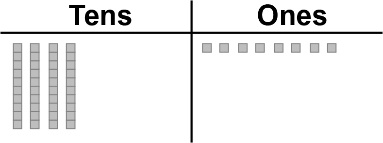 “74 is 7 tens and 4 ones.”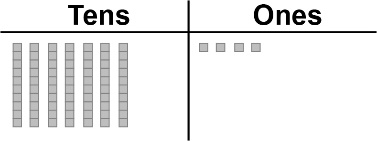 2. Student composes and decomposes using hundreds, tens, and ones (one way).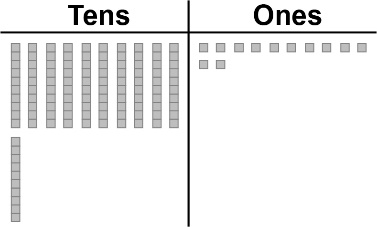 “I modelled 122 by combining all the tens and all the ones.”3. Student composes and decomposes using hundreds, tens, and ones 
(more than one way).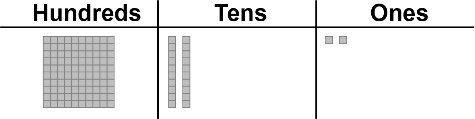 “I traded 10 ones for 1 ten and 10 tens for one hundred. I modelled 122.”4. Student uses place value to write a number in different ways.“One hundred twenty-two1 hundred, 2 tens, 2 ones;1 hundred, 1 ten, 11 ones☐ II••”Observations/DocumentationObservations/DocumentationObservations/DocumentationObservations/Documentation